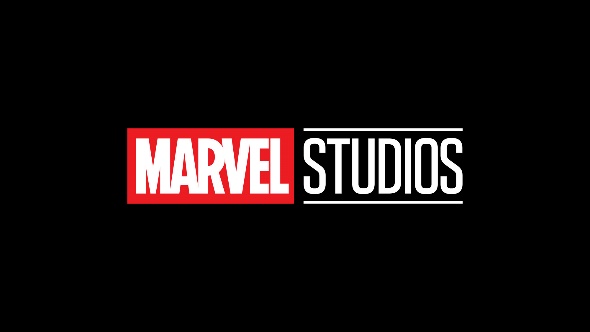 Shang-Chi ve On Halka Efsanesi(Shang-Chi and the Legend of the Ten Rings)Gösterim Tarihi: 03 Eylül 2021Dağıtım: UIP Filmcilikİthalat: Walt Disney PicturesYapım: Marvel StudiosFacebook: https://www.facebook.com/officialshangchiTwitter: https://twitter.com/shangchiInstagram: @shangchiAltyazılı Fragman: https://www.youtu.be/L0QX-XHfDlg Dublajlı Fragman: https://www.youtube.com/watch?v=fX3ohKui8k4 Tür: Macera-AksiyonYapımcılar: Kevin Feige, Jonathan Schwartz İdari Yapımcılar: Louis D’Esposito, Victoria Alonso, Charles NewirthSenaryo: David Callaham, Destin Daniel Cretton, Andrew LanhamYönetmen: Destin Daniel CrettonOyuncular: Simu Liu, Awkwafina, Meng’er Zhang, Fala Chen, Florian Munteanu, Benedict Wong, Yuen Wah, Ronny Chieng, Zach Cherry, Dallas Liu, Michelle Yeoh, Tony LeungFİLM HAKKINDA:Marvel Studios'un “Shang-Chi ve On Halka Efsanesi” filminde Simu Liu, gizemli On Halka organizasyonunun ağına çekilince geride bıraktığını düşündüğü geçmişiyle yüzleşmesi gereken Shang-Chi rolünde.Filmde ayrıca Wenwu rolünde Tony Leung, Shang-Chi'nin arkadaşı Katy rolünde Awkwafina ve Jiang Nan rolünde Michelle Yeoh'un yanı sıra Fala Chen, Meng'er Zhang, Florian Munteanu ve Ronny Chieng de yer alıyor. “Shang-Chi ve On Halka Efsanesi” filminin yönetmenliğini Destin Daniel Cretton üstlenirken, yapımcılığını Kevin Feige ve Jonathan Schwartz'ın üstleniyor. Louis D'Esposito, Victoria Alonso ve Charles Newirth'in yönetici yapımcıları olduğu filmin senaryosunu David Callaham & Destin Daniel Cretton & Andrew Lanham yazdı. ONE-LINER:Marvel Studios'un “Shang-Chi ve On Halka Efsanesi”  filminde Simu Liu, Shang-Chi rolünde yer alıyor ve gizemli On Halka organizasyonun ağına çekildiğinde geride bıraktığını düşündüğü geçmişle yüzleşiyor.Bilge KutluğMedia DirectorHarmanci Giz Plaza, Harman Sokak M 1-2, 34394 Levent, Istanbul, TurkeyT +90 212 339 8360
M +90 533 161 91 84
Twitter: @Ogilvy
Facebook: @Ogilvy
ogilvy.com